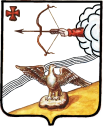 АДМИНИСТРАЦИЯ ОРЛОВСКОГО РАЙОНАКИРОВСКОЙ ОБЛАСТИПОСТАНОВЛЕНИЕ10.11.2017                                                                                              № 781г. ОрловО внесении изменений в постановление администрации Орловского района Кировской области от 28.07.2017 №507 «Об антитеррористической комиссии Орловского района»В связи с изменением кадрового состава, администрация Орловского района ПОСТАНОВЛЯЕТ:1.	Внести изменения в состав районной антитеррористической комиссии Орловского района Кировской области, утвержденный постановлением администрации Орловского района Кировской области от 28.07.2017 №507 «Об антитеррористической комиссии Орловского района:1.1. Внести в состав комиссии Колеватова Дмитрия Дионисьевича  главу администрации Орловского городского поселения.1.2. Исключить из состава Данилова Дмитрия Ивановича главу администрации Орловского городского поселения.2. Опубликовать постановление в Информационном бюллетене органов местного самоуправления муниципального образования Орловский муниципальный район Кировской области.3.	Постановление вступает в силу с момента опубликования.И.о. главы администрации Орловского района	               А.Г. БисеровСОСТАВрайонной антитеррористической комиссии Орловского района Кировской области ____________________УТВЕРЖДЕНОпостановлением администрации Орловского района от 10.11.2017 № 781БИСЕРОВАлександр Георгиевич-   и.о. главы администрации района, начальник управления по вопросам жизнеобеспечения, архитектуры и градостроительства администрации района, председатель комиссииТАРАСОВГригорий Михайлович-   Врио начальника ОП «Орловское»  МО МВД России «Юрьянский», заместитель председателя комиссии  (по согласованию)ИГНАТОВАлексей Иванович-   заведующий сектором по делам гражданской обороны и чрезвычайным ситуациям администрации Орловского района, секретарь комиссииЧлены комиссии:КОВЯЗИН     Алексей Николаевич-   сотрудник Федеральной СлужбыБезопасности (по согласованию)БЕРЕЗИН Валентин Вячеславович-   начальник  45 пожарной части ФГКУ «6 отряд ФПС по Кировской области», заместитель председателя комиссии (по согласованию)ФЕДОРОВЫХ Евгений Сергеевич            	-   заместитель начальника ОП «Орловское»  МО МВД России «Юрьянский» (по согласованию)ДАНИЛОВДмитрий Иванович -   глава администрации Орловского городского поселения(по согласованию)ФОКИНАЛариса Валерьевна-   глава администрации Орловского сельского поселения(по согласованию)БЕЛЯВИНАОльга Сергеевна-   заведующая юридическим отделом администрации Орловского района